GÜVENLİK DUVARIMEtkinlik Bilgi Notu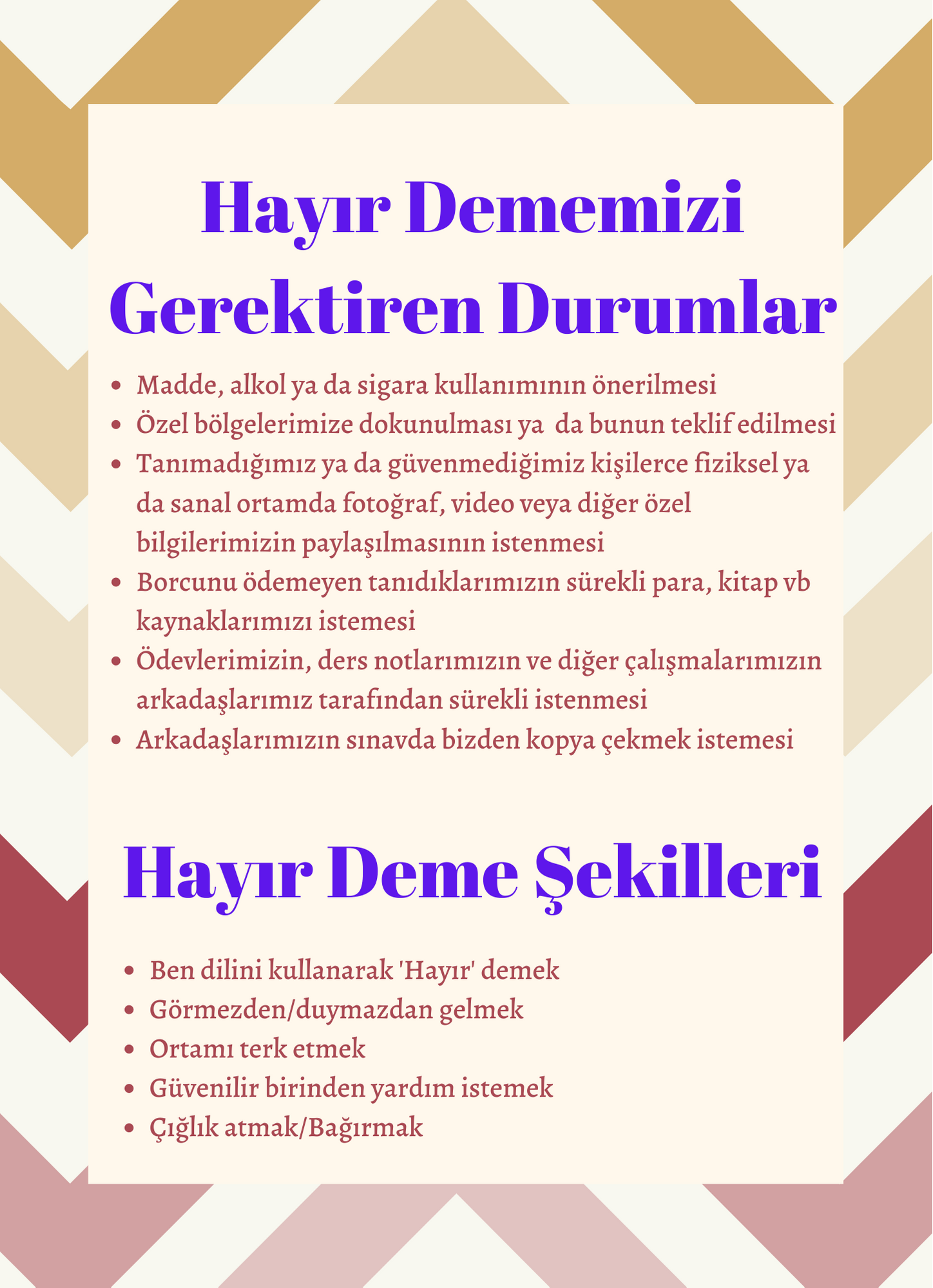 Gelişim Alanı:Sosyal DuygusalYeterlik Alanı:Kişisel Güvenliğini SağlamaKazanım/Hafta:Kişisel güvenliği için ‘’Hayır!’’ demeyi alışkanlık haline getirir. / 29. HaftaSınıf Düzeyi:9. SınıfSüre:40 dk (Bir ders saati)Araç-Gereçler:Etkinlik Bilgi NotuBir adet boş kutuSınıf mevcudunca küçük kâğıt-kalemTahta kalemiUygulayıcı İçin Ön Hazırlık:Etkinlik sürecinde tahtaya asılmak üzere Etkinlik Bilgi Notu bir adet çoğaltılarak sınıfa getirilir. İçine öğrencilerden gelecek örnek olayların atılacağı bir adet boş kutu ve öğrenci sayısınca küçük kâğıt ve kalem temin edilerek sınıfa getirilir.Süreç (Uygulama Basamakları):Öğrencilere etkinliğin amacının ‘Kişisel güvenliğimiz için ‘Hayır’ demeyi alışkanlık haline getirmek’ olduğu açıklanır.Ardından aşağıdaki yönergeyle etkinlik başlatılır:‘Sevgili öğrenciler, zaman zaman bazen tanıdığımız bazen de tanımadığımız insanlar kişisel güvenliğimizi tehdit edecek istek ve davranışlarda bulunabilirler. Böyle durumlarda kendimizi yaşanabilecek olumsuzluklardan korumak için sınırımızı çizip bu olumsuz istek ve davranışları reddetmemiz gerekir. Peki, sizce hangi durumlar karşısında ‘hayır’ dememiz gerekir ve kendimizi bu olumsuzluklardan koruma şekilleri neler olabilir?Yönergenin ardından öğretmen tahtayı ikiye bölerek bir kısmına ‘Hayır Dememiz Gereken Durumlar’ ve diğer kısmına da ‘Hayır Deme Şekilleri’ yazar. Sonrasında gönüllü öğrencilerin fikirlerini paylaşmaları için sınıfa beş-on dakika tartışma süresi verilir. Paylaşımların tamamlanmasının ardından tahtaya Etkinlik Bilgi Notuasılır ve öğrencilerden gelen uygun örneklerle zenginleştirilir.Sürecin tamamlanmasının ardından öğrencilere ‘’Sevgili gençler, peki sizler kendi yaşamınızda ‘hayır’ demenizi gerektiren hangi durumlarla karşılaşıyorsunuz?’’yönergesi verilir ve öğrencilerden yaşamlarındaki bu gibi olayları,kendi isimleri ve olay içerisindeki şahısların isimlerini belirtmeden küçük kâğıtlara anonim şekilde yazmaları ve katlayıp kutuya atmaları istenir. Öğrencilere kâğıtlar dağıtılır ve bu kısım için beş dakika süre verilir.Örnek olayların kutuda toplanmasının ardından kutudan rastgele seçilecek olayların tahtada canlandırılması üzere gönüllü ve yeterli sayıda öğrenci seçilir. Öğrencilere canlandırma esnasında tahtada yer alan “Hayır Deme Şekilleri”nden faydalanabilecekleri hatırlatılır. Toplanan örnek olay sayısı ve gönüllü öğrenci sayıları da dikkate alınarak birkaç örnek olay sınıf önünde canlandırılır.Canlandırma sürecinin tamamlanmasının ardından öğrencilere şu sorular sorulur:Karşılaştığınız kişisel güvenliğinizi tehdit eden durumlar karşısında ‘hayır’ demek size nasıl hissettirdi?Canlandırılan olaylara benzer olaylar yaşadınız mı? Bu olayların canlandırılması ve çeşitli şekillerde ‘hayır’ denilerek sonuçlanması size nasıl hissettirdi?Hangi hayır denilecek durumları ve hayır deme şekillerini ilk defa öğrendiniz/kullandınız?Kendi hayatınızda hangi hayır deme yöntemlerini kullanıyorsunuz?Bu etkinlikten sonra hangi hayır deme yönetimini kullanmak istersiniz? Neden?Tartışma sürecinin tamamlanmasının ardından uygulayıcı etkinliğe yönelik şu yönergeyi sınıfla paylaşarak etkinliği sonlandırır:“Değerli öğrenciler, bu etkinlikte de gördüğümüz üzere hepimiz yaşamımızda kişisel güvenliğimizi tehdit eden durumlarla karşılaşabiliyoruz. Artık bu durumları ve bu durumlara verebileceğimiz tepkileri daha iyi tanıyor ve hayır deme şekillerini daha iyi biliyoruz. Bu sayede kişisel güvenliğimizi tehdit eden durumlara karşı daha bilinçli olup kişisel güvenliğimizi daha iyi sağlayabileceğiz.”Kazanımın Değerlendirilmesi:Uygulayıcıya Not:Uygulayıcı öğrencilerden toplanan örnek olaylar arasından kişisel güvenliğin tehdidiyle ilgili olmayanları elemelidir.Sınıf mevcudu, örnek sayıları ve canlandırma süreleri gözetilerek en az 2-3 örneğin sınıfta canlandırılmasına dikkat edilmelidir. Kalan örnekler süre kalması halinde sınıfta sözlü olarak tartışılabilir.Özel gereksinimli öğrenciler için;Çalışma yaprağında yer alan yazılı materyallere Braille yazı eklenebilir ya da punto büyütülerek materyal desteği sağlanabilir.Etkinliğin tamamlanması için ek süre verilebilir.Örnek olaylar öğretmen tarafından gösterilerek ya da görsellerle anlatılarak destek sağlanabilir. Akran eşleşmesine yer verilerek sosyal çevre düzenlenebilir.Etkinliği Geliştiren:Burak Taşpınar